Petek, 27.3. 2020MATEMATIKANe pozabi na urjenje poštevanke.  Menda si že pravi mojster pri tem. Bravo! Če še nisi rešil nalog v DZ na strani 97, 98 lahko to danes narediš. SLOVENŠČINATudi danes se boš igral s črkami in besedami. V spodnji skupini črk poišči imena živali. Čim hitreje preglej vrste in poišči živali. Odkriti jih moraš vsaj 20.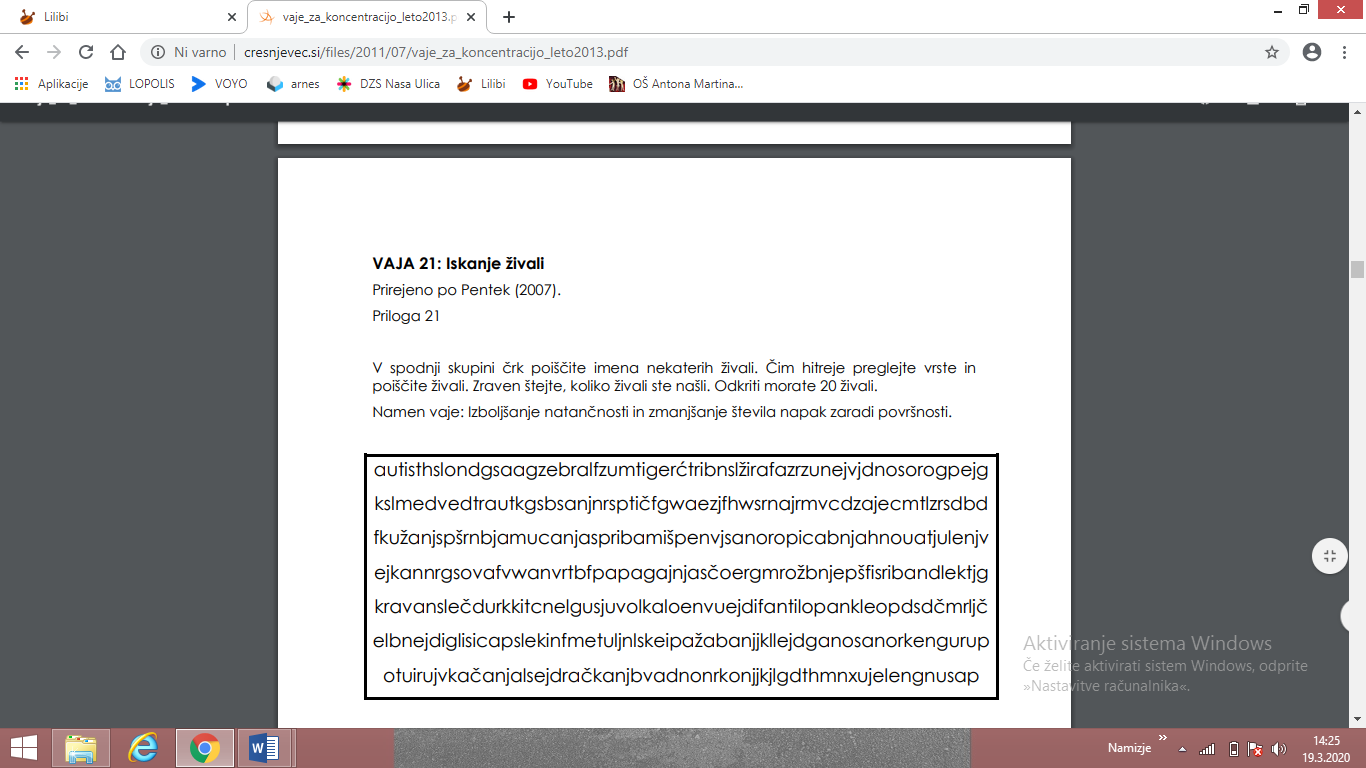 Živali zapiši v zvezek (Vaja, datum) in vsaki dodaj ime. Pazi na veliko začetnico in vejico pri naštevanju. Takole:  slon Ron, zebra Pepa…..Pomoč: slon, zebra, tiger, žirafa, nosorog, medved, ptič, zajec, kuža, muca, miš, opica, tjulenj, sova, papagaj, mrož, krava, kit, volk, antilopa, čmrlj, lisica, metulj, žaba, kenguru, kača, račka, konj, jelenSPOZNAVANJE OKOLJA Te je kdaj zanimalo, kako nastane zemljevid? Ali pa, zakaj so si zemljevidi podobni? Kdo ga sploh naredi in kako ve, kje je kaj v naravi?Postopek izdelave zemljevida ni enostaven in z njim se ukvarja več ljudi. Med njimi so celo piloti in računalničarji. Včasih pa so bili pri tem zaželeni tudi ljudje, ki so znali dobro risati.Sprva so zemljevide risali ročno, kar je pomenilo, da so morali dobro opazovati okolico, si delati skice in načrte, natančno meriti korake in risati kar se da natančno. Pozneje, s prihodom tehnologije, so se z zemljevidi začeli ukvarjati KARTOGRAFI. Pri nastanku zemljevida si kartografi pomagajo s piloti in računalničarji. Najprej s posebnimi letali, ki imajo posebno fotografsko opremo iz zraka naredijo več fotografij nekega površja, potem te fotografije pregledajo in sestavijo v ogromno sliko. To sliko s pomočjo računalničarjev dodatno obdelajo in jo pretvorijo v zemljevid. Zemljevid pa na koncu natisnejo posebne tiskarne. Zapis v zvezek:ZemljevidPri orientaciji si pomagamo tudi z zemljevidom. Poznamo različne vrste zemljevidov. Na zemljevidih se za označevanje stvari po vsem svetu uporabljajo enaki znaki za ceste, reke, železnice, predore, letališča, reke, jezera, gradove, meje ... Na robu zemljevida je pojasnjen pomen znakov, ki so na njem uporabljeni. Temu rečemo LEGENDA.